Connecting Multiple VTI LED PostersConnecting HardwareBelow familiarize yourself with your LED Poster’s basic input and output ports.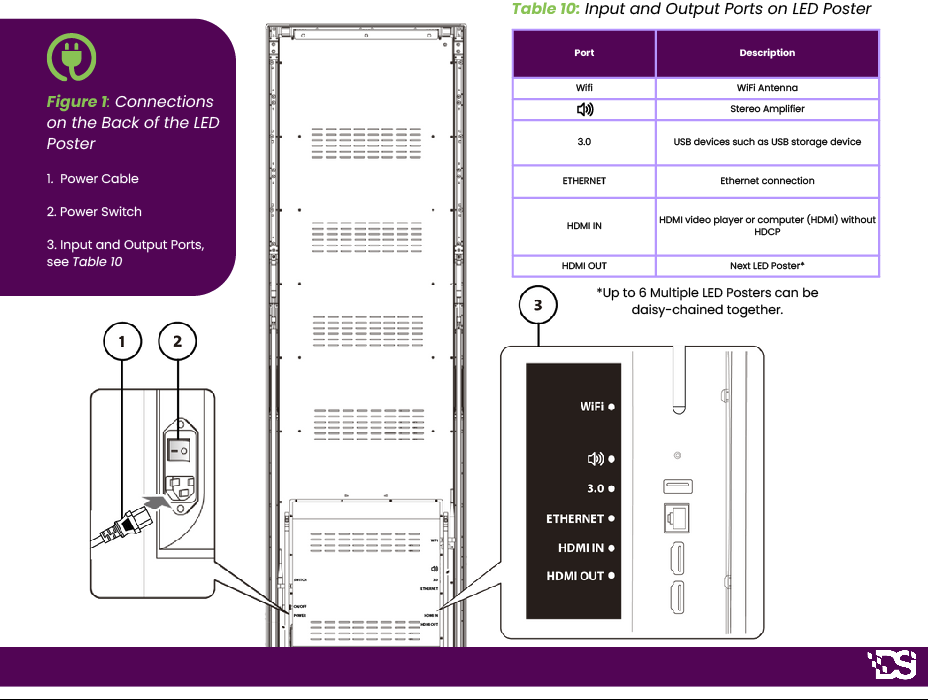 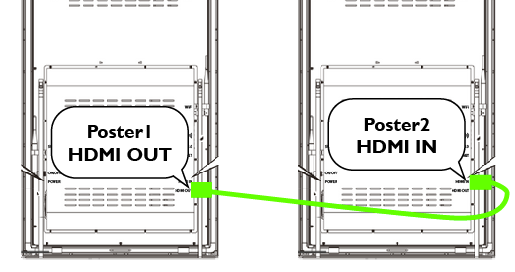 Multi-Screen DisplayTo connect two or more LED Posters, you simply need to connect the “HDMI OUT” of Poster1 to the “HDMI IN” of Poster2. (see right)Remove the modules between two posters, which cover the *sidelock of the Poster cabinet 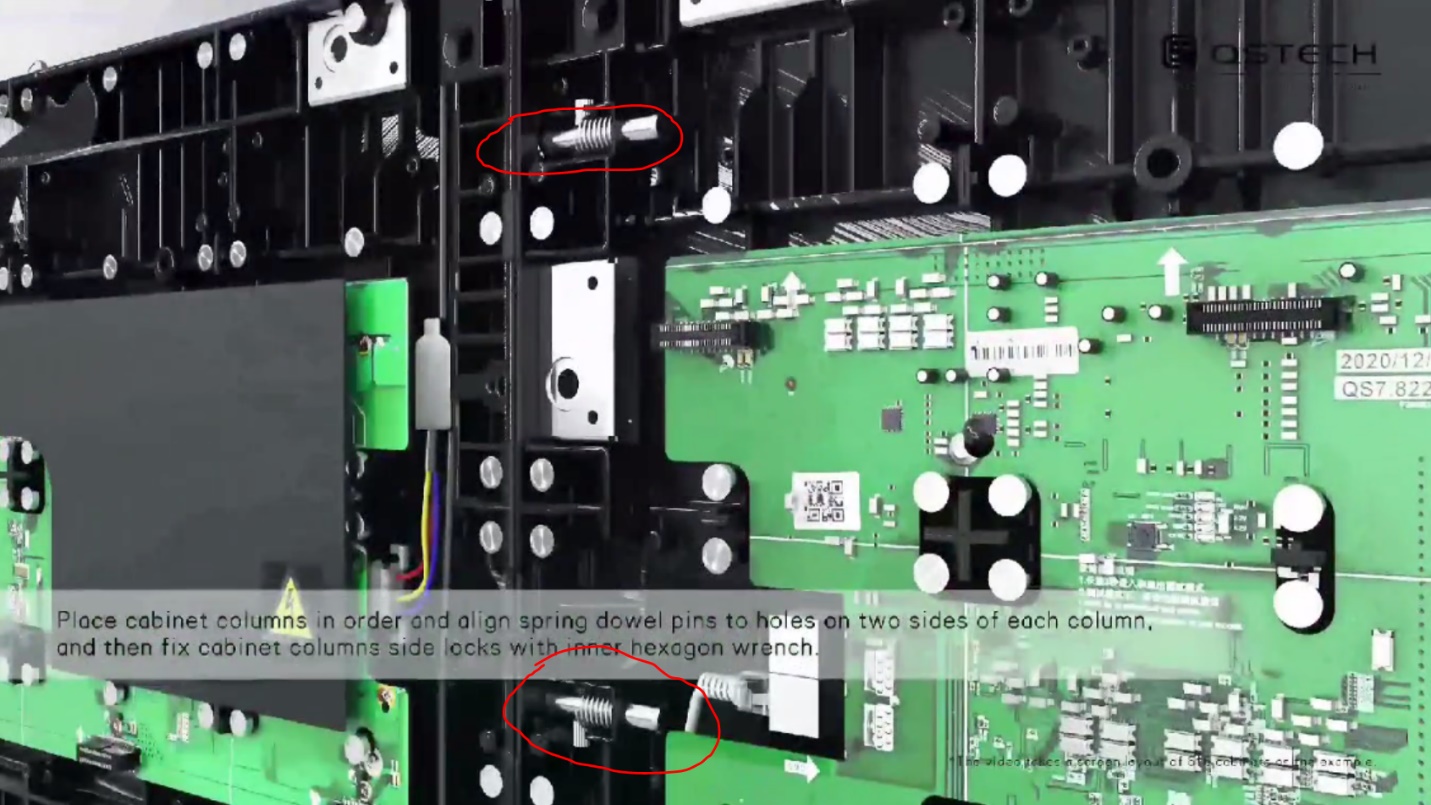 *Side locks (pictured below) Wrench the side lock and screws as shown in the attached video. 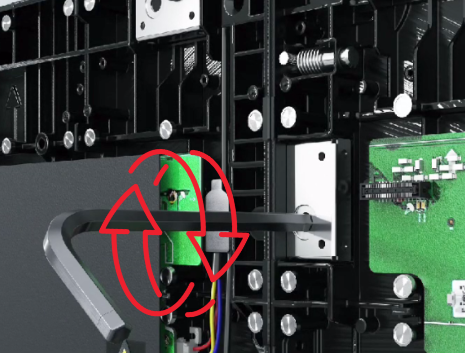 Connect the Poster1 HDMI OUT to the Poster2 HDMI IN.Display Content - Viplex HandyConnect to ScreenClick Set Network to access the WLAN connection page of the mobile phone.Connect the WiFi AP of Taurus series products. (The default SSID is the last 8 digits of AP+SN, and the password is 12345678.)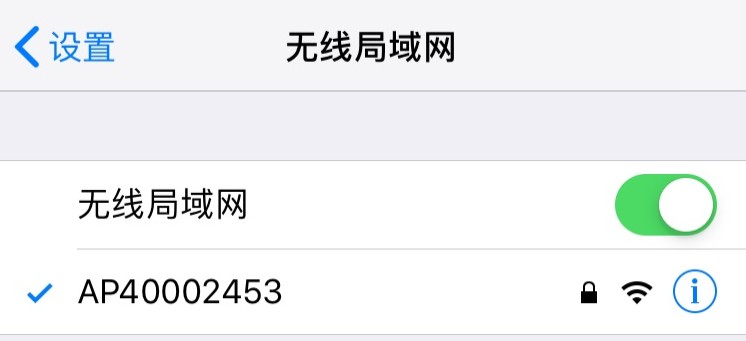 Run ViPlex Handy Mobile App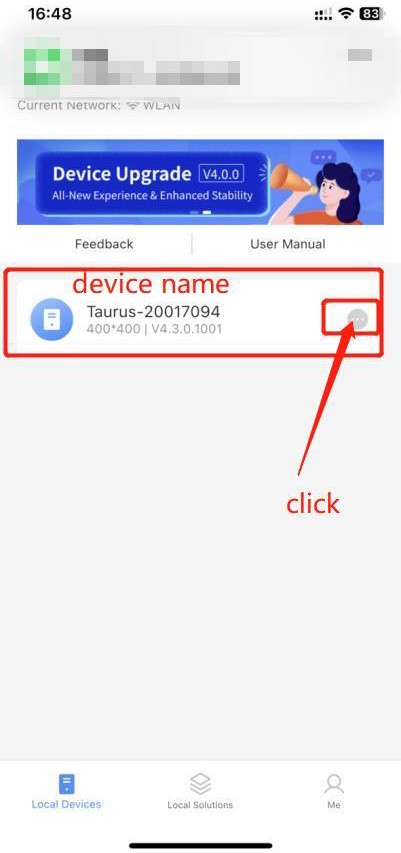 xs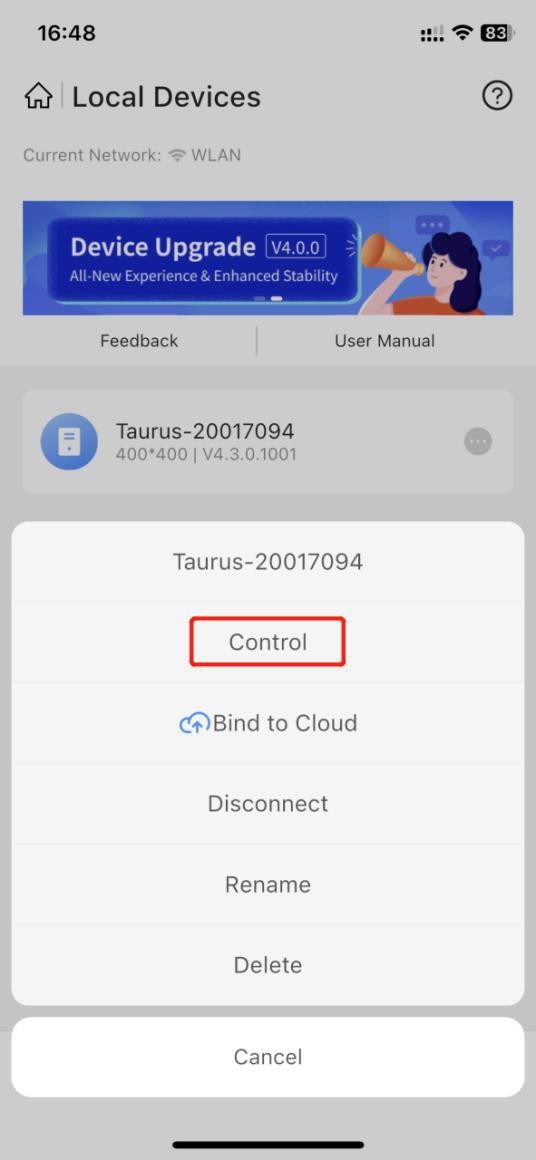 Enter Device Management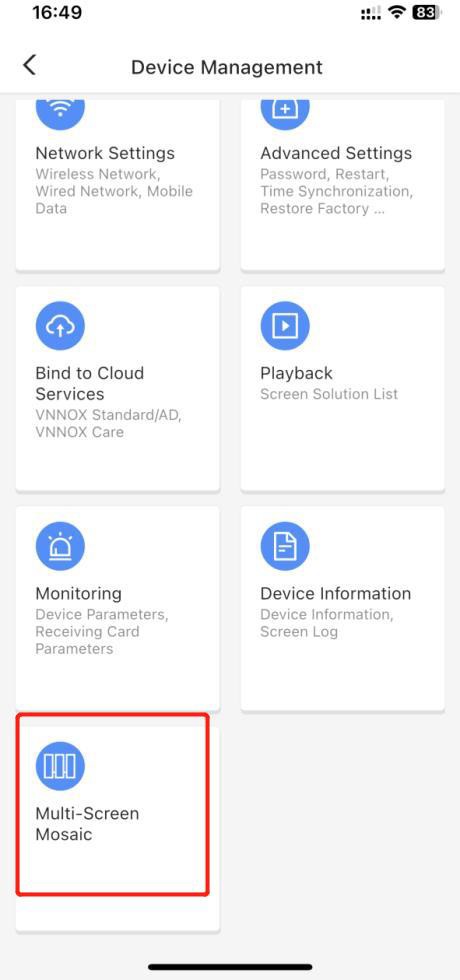 Select the Multi-Screen Mosaic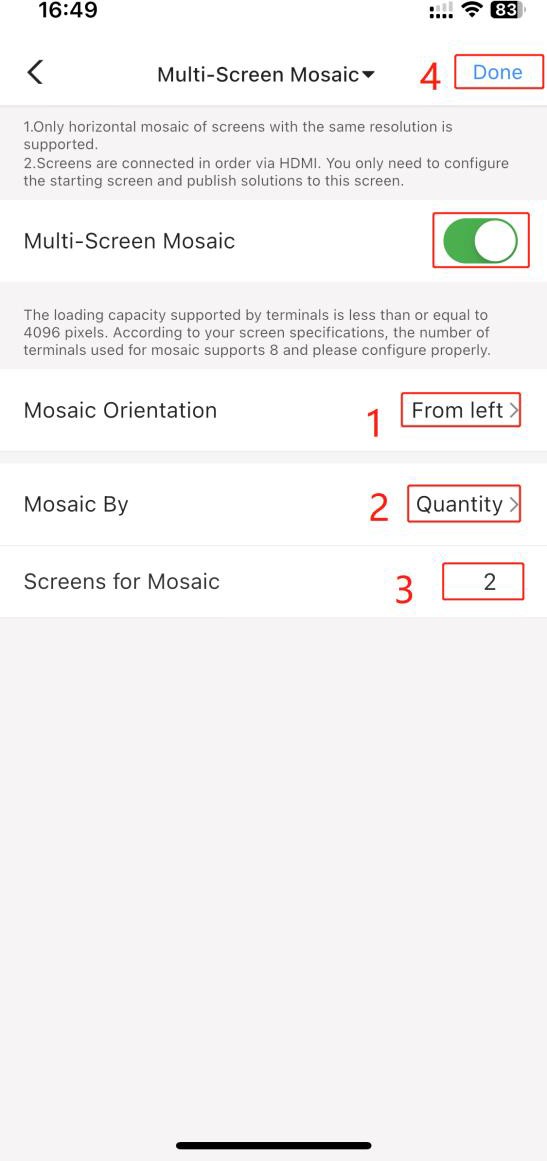 Steps (shown in Red Numbering above):1) Setting of splicing direction; (If the software is connected to the leftmost poster, choose the direction from left to right (facing the screen))2) Splicing method: according to the width or according to the number, we choose "quantity"3) The number of splicing should be consistent with the number of screens.4) Press “Done”.Poster1: HDMI OUTPoster2: HDMI IN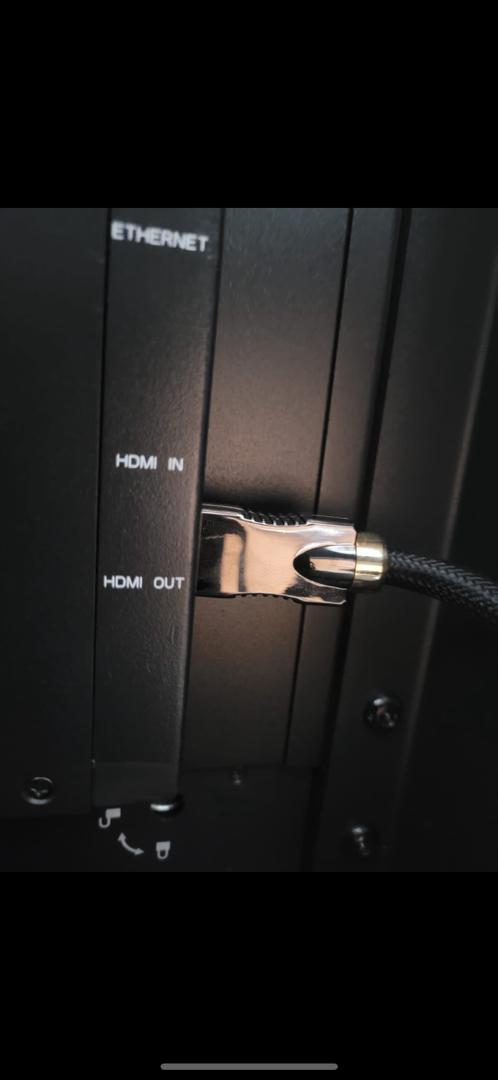 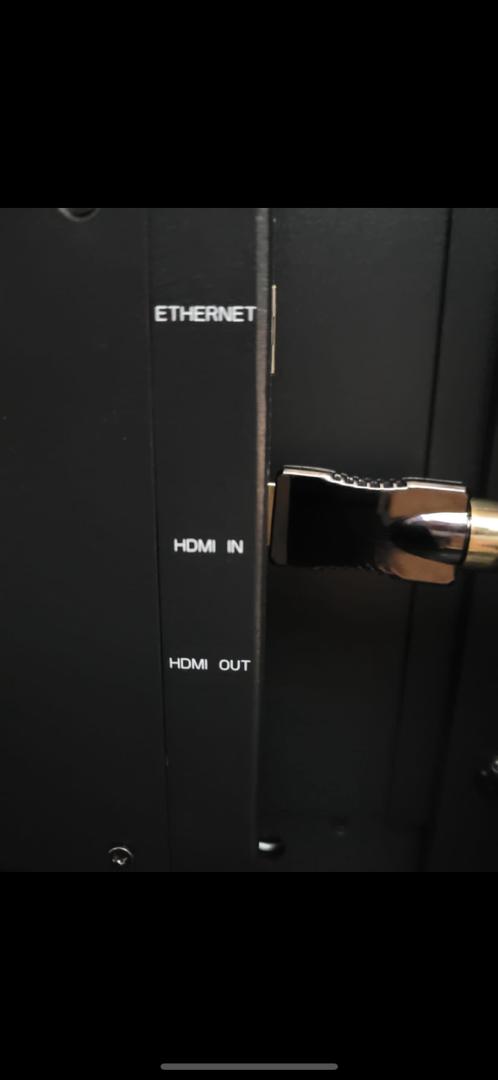 Seamless Video WallTo fit LED Posters together for a seamless Video Wall you only need to:Remove the magnetic sidebars (see right) between two posters.Station LED Posters next to each other (see below).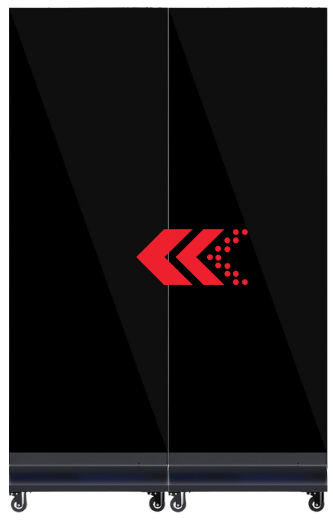 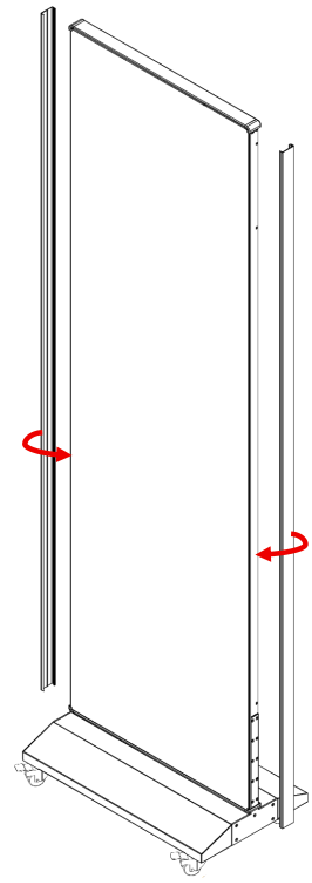 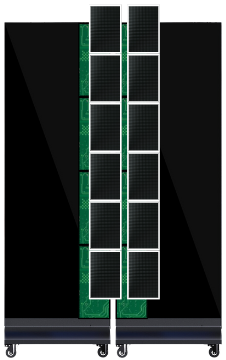 Use magnet included in LED Poster kit.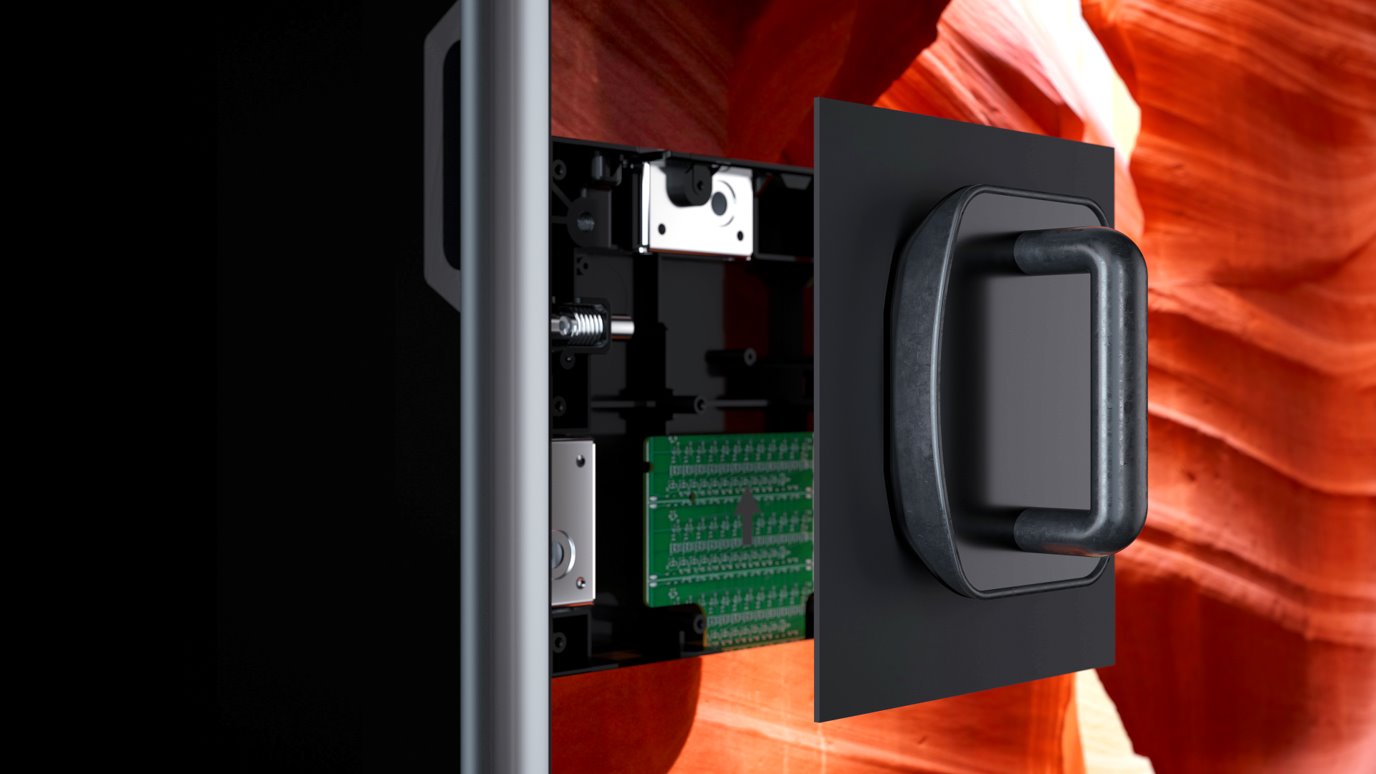 AndroidiOSDownload LinkDownload Link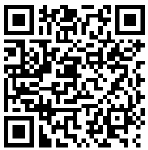 